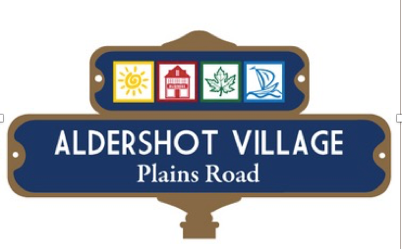 Aldershot Village BIA Board of DirectorsMeeting MinutesThursday, January 14th 2016Present: Galbraith, Crook, Diamond, Cook, Galbreath, Mulkewich, Pagliuso, SchargeStaff: DoddRegrets: Guests:  Call to Order at 7:30Meeting Chaired by: Kelvin GalbraithApproval of Past Minutes – Thursday, December 10th 2015Motion by: KelvinSecond by: MulkewichMotion CarriedApproval of Agenda: CarriedPublic Art: Gentleman met with Councilor Craven and he wants to place at the corner of Waterdown Road & Plains. COB’s Public Art Committee had some concern and concluded they not accept because the piece would need to be modified substantially. Chair Remarks - GalbraithHR Meeting will take place soon.  Banking is up to date and will meet with Patti, she may be interested in sitting on the Board.New VISA card has been requested.AODA – It is now mandatory for all business so we shall send out the link for them to be aware of what they need to do to comply.Resumes have rolled in.  January 25th will be the day for interviews with Crook, Galbraith & Mulkewich.Councilor CravenPlan to resurface Plains Road is coming.Francis to King completely reconstructed will cause significant disruption to traffic.Townsend is also being done so timing is critical.  He will have more on the timing soon.Garbage changes – When would you like Halton Region to come and speak to this?David Myles has offered to come and speak to this and we will invite him to the Feb 11th meeting.COB Strategic Plan and our Strategic Plan – we should get this meeting together after a new GM is hired.  Councilor Craven will start with a preliminary plan for now. Social MediaBest Dressed turned out well and we hope for more participation next year.Social Sites are going well and we are getting more interaction each day.Website – Looking for more events from members.  We will be using the online tool to get more interaction from the members.All New Businesses in the area have been visited and will continue to do so.Would recommend an information sheet that could be handed out to new members so that our BIA information gets to the right person in the organization.Dodd will work on this.Treasurer Report:We will need to meet on the Reserve Fund again next meeting when more numbers come in.  It will be more accurate at that point.Public Art – to be renamed Street Scape in the budget to eliminate confusion.Craven recommends talking to Joan Ford (City Treasurer) as to why ‘Bad Debt’ has risen so much.Janice – A meeting with her will be beneficial before the AGM to get the budget in order. Diamond will make that meeting.Crook would propose that Diamond uses a different set up of the Budget so that she can work more efficiently using the key components.  That will be done and reviewed next meeting.Earth Day is included and all numbers stayed the same otherwise. Maintenance has also been included for beautification.Future - Any directive regarding our accounting needs to go directly to Melissa instead of the GM for better efficiency.Budget meeting will be set this week or next.Final Copy will be finished for the next meeting for approval.GM Position Update: CrookHave some great applicants and the HR Panel will get together next week. Ideally we would love to have someone for the AGM.If you have any questions or items you would like to be considered please send before the interviews.Phone Interview will be first and then an in person with the candidates.AGMMarch 10th at LaSalle Park Cook is making an ask about breakfast.Agenda Items would be appreciated and we are looking for a guest speaker.Would love to have a nice turnout.The Date will be announced on the Website and through Social Media inviting members to please come out and enjoy the morning.Dodd will approach Julie Ellis about Guest Speaker.After the Guest Speaker has been decided Dodd will create an invitation and hand deliver to members. Craven – Talking to IKEA about participating more in our BIA and they are confirmed to be staying in the Neighborhood.Meeting Adjourned: Pagliuso, CookNext Meeting: Thursday, February 11th at LaSalle, 7:30am.Please note that all information presented by Guest Speakers is to be considered confidential.